EGIPTO & JORDANIA 2020
06 Marzo - 08 Mayo - 11 Septiembre 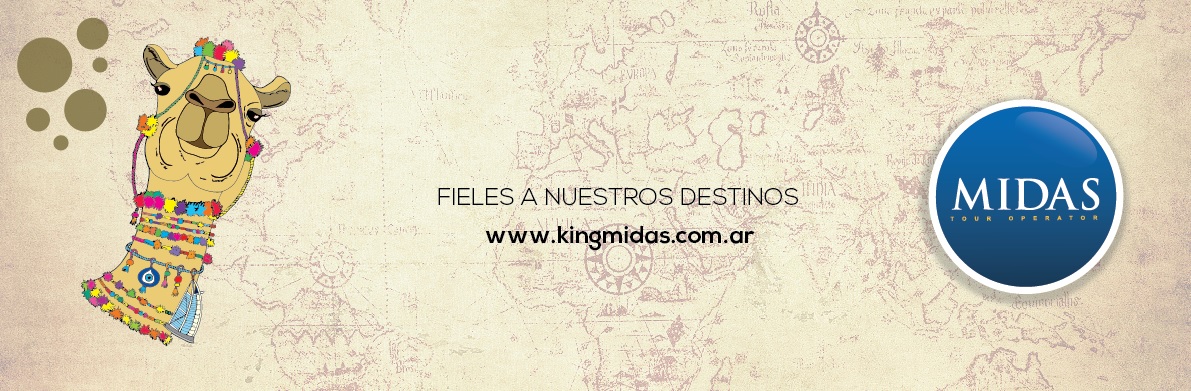 DÍA 01. BUENOS AIRES – EL CAIRO: Salida desde el aeropuerto de Ezeiza en el vuelo de Emirates EK 248 de las 22.20hs., con destino a El Cairo, vía Dubai.DÍA 02. DUBAI: Arribo a Dubai a las 23.55hs. Alojamiento en hotel próximo al aeropuerto.
 DÍA 03. DUBAI - EL CAIRO: Embarque en el vuelo EK 927 de las 08.15hs. con destino a El Cairo. Arribo, recepción y traslado al hotel. Resto del día libre. Alojamiento.	

DÍA 04. EL CAIRO – LUXOR (CRUCERO EN NILO): Desayuno y traslado al aeropuerto para embarcarnos en un vuelo con destino a Luxor. Arribo, recepción y traslado al Crucero por el Nilo. Luego del almuerzo visitaremos los fastuosos Templos de Karnak y Luxor. El Templo de Karnak es el más grande del mundo dedicado al dios Amon-Ra, allí se puede ver la enterada a la avenida de los carneros, luego se pasa por el primer pilón del Faraón Nekhtanepo, para continuar hacia el patio del Templo hasta la Sala Columnata, que contiene 134 columnas que datan de la época de Ramsés Segundo.  El Templo de Luxor estaba unido al de Karnak mediante una avenida flanqueada por esfinges. Regreso al barco, tiempo libre. Cena y alojamiento a bordo.

DÍA 05. CRUCERO NILO: Desayuno. Temprano por la mañana visitaremos el Valle de los Reyes y  de las Reinas: que encierran las tumbas de muchos faraones como Ramses II y Tutankamón; también veremos el Templo de  y los Colosos de Memnon, todo sobre la margen Occidental del Río Nilo. Al finalizar la visita regresaremos al barco. El almuerzo se servirá mientras se navega rumbo a Edfu, pasando por las esclusas de Esna. Cena y noche a bordo.

DÍA 06. CRUCERO NILO: Desayuno. Arribo a Edfu y visita al Templo de Horus: conocido por ser el Templo mejor conservado del país y el segundo más grande. Regreso al barco y almuerzo, mientras se continúa navegando hacia Kom Ombo, donde visitaremos el Templo dedicado a Sobek (dios con cabeza de cocodrilo) y Haeoeris (dios con cabeza de halcón), allí también podremos ver el “nilómetro”, utilizado por los antiguos egipcios para medir el nivel de las aguas del río. Embarque y continuación a Aswan. Cena y noche a bordo	.

DÍA 07. CRUCERO NILO: Por la madrugada podrán realizar una excursión opcional a los majestuosos templos de Abu Simbel, por tierra. Al regreso, visitaremos en camino la Represa de Aswan, monumental obra de ingeniería construida para controlar las inundaciones del Nilo, y las canteras de granito rojo para ver el Obelisco Inconcluso. Almuerzo a bordo. Por la tarde realizaremos un paseo en Feluca (típica embarcación utilizada desde hace cientos de años). Durante la navegación obtendremos una vista panorámica de la Isla Elefantina y el Mausoleo de Khan. Pueden optar por realizar un tour opcional al Poblado de Nubio. Regreso al barco, cena y noche a bordo	.  

DÍA 08. ASWAN – EL CAIRO: Desayuno. Check out del crucero y traslado al aeropuerto para tomar el vuelo a El Cairo. A la llegada visitaremos los monumentos no faraónicos más conocidos de la capital egipcia: la Mezquita de Alabastro y el Bazar Khan El-Khalili, histórico mercado árabe. Traslado al hotel y resto del dia libre. Alojamiento.DÍA 09. EL CAIRO: Desayuno. Por la mañana visitaremos las Pirámides de Giza: Keops, Kefren y Micerinos, junto con hermosas vistas del desierto. También podremos apreciar la enigmática y gigantesca Esfinge y el Templo del Valle. Tiempo libre. A la tarde iremos a conocer el Museo Egipcio, en el que podremos apreciar maravillosos e innumerables tesoros de la civilización, entre ellos la Máscara de Tutankamón. Alojamiento.	
DÍA 10. EL CAIRO: Desayuno. Día libre para disfrutar de la ciudad. Recomendamos realizar visita opcional de día completo a Alejandría a la vera del Mediterráneo, fundada por Alejandro Magno en el año 332 a.C., fue el principal centro cultural del mundo antiguo y tiene una de las historias más completas de Egipto. La ciudad fue conocida por su faro y su biblioteca en la que desde el siglo III A.C se guardaron casi 1.000.000 de documentos que desaparecieron con su incendio. Alojamiento.

DÍA 11. EL CAIRO - AMMAN: Desayuno. A la hora indicada traslado al aeropuerto para tomar un vuelo con destino a Amman, Jordania. Llegada, recepción y traslado al hotel. Cena y alojamiento.

DÍA 12. AMMAN – MADABA – NEBO – SHOBAK – PETRA: Desayuno. Por la mañana visitaremos en Madaba la Iglesia Ortodoxa de San Jorge, donde se encuentra el primer “Mapa-Mosaico” de Palestina del Siglo VI. A continuación partiremos hacia el Monte Nebo para admirar la vista panorámica del Valle del Jordán y del Mar Muerto. Este lugar es importante porque fue el último sitio visitado por Moisés y desde donde vislumbró la tierra prometida.  Luego continuaremos hacia el castillo de Shobak: último reminiscencia que queda de las Cruzadas, construido en el año 1115 por el rey Balduino, fue utilizado como defensa en el camino entre Damasco y Egipto. Al finalizar nuestro recorrido partiremos rumbo a Petra. Llegada y traslado al hotel.Resto del día libre hasta la hora de la cena. Alojamiento.	

DÍA 13. PETRA: Desayuno. Comenzaremos el día recorriendo Petra. Visitaremos la Tumba de los Obeliscos y el Siq: cañón de 1Km. de longitud. En su punto final se encuentra “El Tesoro”, una tumba colosal decorada con columnas y esculturas de gran refinamiento y belleza incomparable. De allí seguiremos hacia la calle de las fachadas para terminar en el imponente Monasterio “El Deir”. Por la tarde, nos dispondremos a disfrutar de Petra by Night: una caminata en silencio que nos conducirá hasta "El Tesoro", la fachada principal de Petra. Toda el sendero  estará iluminada por cientos de velas, al llegar nos sentaremos en alfombras, beberemos un vasito con té caliente y escucharemos la narración de la historia de Petra y de sus antepasados, acompañada por música tradicional. El eco producido por el rebote de los sonidos contra las montañas hará de este, un momento inigualable. Regreso al hotel. Cena y alojamiento.	
DÍA 14. PETRA – PEQUEÑA PETRA – WADI RUM – MAR MUERTO: Desayuno. Visitaremos lo que se conoce como “pequeña” Petra, un angosto desfiladero con arquitectura típica nabatea. Luego partiremos hacia el desierto de Wadi Rum, también conocido como el Valle de la Luna. Llegaremos luego de dos horas de camino para hacer la visita en vehículos 4x4. Aquí podremos disfrutar del hermoso paisaje natural que caracteriza este desierto, sus arenas rojizas e impetuosas montañas doradas. Continuaremos nuestro traslado al Mar Muerto. Llegada, cena  y alojamiento.	

DÍA 15. MAR MUERTO: Desayuno. Día libre para disfrutar de este lugar único en el mundo. Cena y alojamiento.	

DÍA 16. MAR MUERTO – AMMAN – DUBAI: Desayuno. Nos trasladaremos a la ciudad de Amman para tomar el vuelo por la tarde con destino a Dubai. Arribo. Alojamiento en hotel próximo al aeropuerto.

DÍA 17. DUBAI - BUENOS AIRES: Embarque en el vuelo de las 07.10Hs. rumbo a Buenos Aires. Arribo a Ezeiza a las 19.45Hs. Fin de nuestros servicios.	

Este itinerario puede sufrir modificaciones en cuanto al orden de los servicios, no así en su contenido.

**IMPORTANTE: Para visitar Egipto es requisito obligatorio certificado internacional  de la vacuna contra la fiebre amarilla. La vacuna tiene que tener antes de ingresar al destino al
menos 10 días de antelación y menos de 10 años desde la aplicación.


El programa incluye:	
-Aéreos internacionales: Buenos Aires / El Cairo // Amman / Buenos Aires, con Emirates.	
-Vuelos domésticos El Cairo / Luxor // Aswan / El Cairo.
-Pasaje aéreo El Cairo / Amman. 
-04 noches de alojamiento en El Cairo, con desayuno.
-04 noches de alojamiento en Crucero por el Nilo, con régimen pensión completa.
-01 noche de alojamiento en Amman, con régimen media pensión.
-02 noches de alojamiento en Petra, con régimen media pensión.
-02 noches de alojamiento en Mar Muerto, con régimen media pensión.
-02 noches de alojamiento en Dubai por conexión (servicio provisto por Emirates).
-Visita a las Pirámides de Giza, según itinerario.
-Visita guiada por Museo Egipcio, según itinerario.-Visita de la Mezquita de Alabastro y el Bazar Khan El-Khalili.
-Visita a los Templos mencionados durante el Crucero por el Nilo.
- Visita a Madaba, Nebo, Shobak en Jordania, según itinerario.
-Entrada al espectáculo Petra By Night, según itinerario.
-Visita a Petra día completo, según itinerario.
-Tour en vehículo 4x4 en Wadi Rum, según itinerario.
-Todos los traslados, según itinerario.
-Guías de habla hispana.
-Seguro de asistencia médica: Universal Assistance "Value" (hasta u$s 80.000) con seguro de cancelación.
-Tour leader acompañante desde Argentina con mínimo 10 pasajeros.

El programa no incluye:
-Bebidas en el Crucero.
-Comidas y bebidas que no estén especificadas.
-Gastos extras o personales.
-Cualquier otro servicio que no se especifique como incluido.


Hoteles del tour:
EL CAIRO: Hotel Conrad Cairo 4*sup.
CRUCERO POR EL NILO: Crucero Opera / Nile Dolphin 4*.
AMMAN: Crowne Plaza Hotel 4* sup.
PETRA: Mövenpick Resort 4*(Grps  May & Sep) / Hotel Hyatt Zaman 4* (Grp Mar)
MAR MUERTO: Holiday Inn Hotel 4*
*Hoteles previstos o similares.
SALIDA 06 MARZOPRECIO BASE DBL: u$s 3.985*.-SUPLEMENTO SINGLE: u$s 980*.-IMPUESTOS: u$s 1.260 APROX(Incluyen DNT, IVA, Gtos, Visa Egipto y Propinas).

Suplemento asistencia médica PARA MAYORES DE 69 AÑOS = u$s 52-.GARANTIZAMOS HABITACIÓN DOBLE A COMPARTIR PARA (Para MUJER Y HOMBRE – Reserva hasta 45 días antes de la salida)SALIDA 08 MAYOPRECIO BASE DBL: u$s 3.980*.-SUPLEMENTO SINGLE: u$s 980*.-IMPUESTOS: u$s 1.280 APROX(Incluyen DNT, IVA, Gtos, Visa Egipto y Propinas).

Suplemento asistencia médica PARA MAYORES DE 69 AÑOS = u$s 52-.GARANTIZAMOS HABITACIÓN DOBLE A COMPARTIR PARA (Para MUJER Y HOMBRE – Reserva hasta 45 días antes de la salida)SALIDA 11 SEPTIEMBREPRECIO BASE DBL: u$s 4.290*.-SUPLEMENTO SINGLE: u$s 980*.-IMPUESTOS: u$s 1.240 APROX(Incluyen DNT, IVA, Gtos, Visa Egipto y Propinas).

Suplemento asistencia médica PARA MAYORES DE 69 AÑOS = u$s 52-.GARANTIZAMOS HABITACIÓN DOBLE A COMPARTIR PARA (Para MUJER Y HOMBRE – Reserva hasta 45 días antes de la salida)Los precios mencionados NO INCLUYEN el Impuesto PAIS (​Ley de Solidaridad Social y Reactivación Productiva nro. 27.541. CONSULTAR VALORES SUGERIDOSInformamos que la agencia minorista es la responsable de cobrar dicho impuesto y que no aplicará sobre los servicios terrestres para aquellos pasajeros que abonen en dólares. 
VUELOS INTERNACIONALES PREVISTOS06 MARZO1 EK  248   6MAR EZEDXB         2220 2355+12 EK  927   8MAR DXBCAI         0810 10253 EK  904  21MAR AMMDXB    1710 22004 EK  247  22MAR DXBEZE        0805 204008 MAYO1 EK  248   08MAY EZEDXB       2220 2355+12 EK  927  10MAY  DXBCAI        0815 10253 EK  904  23MAY  AMMDXB    1800 22004 EK  247  24MAY  DXBEZE        0805 204011 SEPTIEMBRE1 EK  248  11SEP EZEDXB       2220 2355+12 EK  927  13SEP DXBCAI       0815 10253 EK  904  26SEP AMMDXB    1800 22004 EK  247  27SEP  DXBEZE        0805 2040La compañía aérea se reserva el derecho de cambiar de horarios, fechas y vuelos sin previo aviso. NOTAS IMPORTANTES & CONDICIONES DE RESERVA* La tarifa en base TRIPLE ES LA MISMA QUE EN DOBLE tanto en el tour grupal como en las extensiones sugeridas o a medida.Las habitaciones triples consisten en todos los destinos en una habitación de tamaño doble ó twin + una cama adicional roll-away (tipo catre), en consecuencia, la comodidad de las habitaciones “triples” son más reducidas.No es recomendable que la tercera persona en la habitación triple sea un adulto. En el caso de 3 adultos, recomendamos el alojamiento en una habitación doble/twin + una habitación single.* Garantizamos Tour Leader desde Argentina con un mínimo de 10 pasajeros viajando en los vuelos del bloqueo aéreo original previsto para el grupo.  * Tarifa válida con un mínimo de 10 pasajeros viajando juntos.  En caso de no alcanzar el número indicado:- King Midas se reserva el derecho de realizar variaciones en el itinerario y/o tarifa dependiendo el número final de pasajeros que decidan viajar.- King Midas informará el estado del grupo entre 30 y 20 días antes de la fecha de inicio del tour, teniendo el pasajero la posibilidad de optar por otro itinerario o cancelar sin ningún tipo de penalidad, reintegrándose la totalidad abonada hasta ese entonces. No ha lugar para otro tipo de resarcimiento.* Los tickets aéreos de cupo grupal se emitirán según lo establecido con cada aerolínea entre 45 y 30 días antes de la fecha de inicio del tour.King Midas tendrá la potestad de realizar dicha emisión dentro de este plazo si ya cuenta con una seña del pasajero.En caso de completar el grupo antes de los 45 días previos a la fecha de salida, King Midas se reserva el derecho de adelantar la emisión de los tickets aéreos (no sin antes informar a las agencias minoristas).La emisión de los tickets aéreos conlleva gastos de cancelación.* Los asientos de cupo serán asignados luego de la emisión de los tickets aéreos, solo si la compañía lo permite. Se ha de respetar la preferencia en caso que haya sido requerido. De existir alguna modificación al momento del check-in, será únicamente responsabilidad de la aerolínea. El tour leader o representante de King Midas en Ezeiza hará lo que esté a su alcance para intentar solucionar el imprevisto, pudiendo o no tener una respuesta positiva.* Pasajeros mayores a 70 años (inclusive) deberán presentar certificado médico al momento de realizar la reserva que indique aptitud física para realizar el viaje. Sin excepción.* Los pasajeros inscriptos en la modalidad DOBLE A COMPARTIR GARANTIZADA, serán notificados de los datos de su compañera/o de habitación entre 20 y 10 días antes del inicio del tour. En caso que King Midas no logre conseguir un/a compañero/a llegada la fecha del viaje, el pasajero se alojará en habitación SINGLE sin abonar el suplemento correspondiente.Válido para grupos con un mínimo de 10 pasajeros.* Es responsabilidad del pasajero contar con la documentación necesaria y requerida tanto en Argentina como en los países de destino, llámese visas y/o permisos correspondientes y/o pasaporte en regla; como así también es responsabilidad de la agencia de viajes detallar e informar los requerimientos y restricciones de cada país al respecto.King Midas se compromete a facilitar la información y requisitos obligatorios para cada destino, y en el caso de ser necesario, ser el intermediario para la gestoría de las visas.*RAMADÁN:
El Ramadán es mes sagrado para los musulmanes, en el año 2020 se celebrará desde el 23 de abril al 23 de mayo. Ayunar durante este período es uno de los cinco pilares del islam. Por ello, en estos días y en señal de respeto a las costumbres del pueblo musulmán, no se permite entretenimiento en vivo. El alcohol se puede servir en hoteles seleccionados de Dubai después de 19.30Hs. Los hoteles tendrán pocos restaurantes abiertos para sus clientes internos. De de 06.00Hs. a 19.00Hs no está permitido comer, beber o fumar en las zonas públicas. Por otro lado no habrá danza del vientre, entretenimientos o servicio de alcohol durante el Safari en el Desierto. También habrá algunas modificaciones de horario en los museos y lugares de interés turístico. Siendo que para quienes profesan la religión, el Ramadán es un momento muy especial del año, se puede felicitar y preguntar qué tal llevan el ayuno.*******************************
Extensión DUBAI DÍA 16. MAR MUERTO – AMMAN – DUBAI: Desayuno. Nos trasladaremos a la ciudad de Amman para tomar el vuelo a Dubai EK 904 de las 17.10hs con destino a Dubai. Arribo a las 22.00hs. AlojamientoDÍA 17. DUBAI: Desayuno. Realizaremos una visita de medio día por Dubai, un recorrido a través de la vibrante vida de esta ciudad cosmopolita. Haremos una parada fotográfica frente al ícono de Dubai: el hotel Burj Al Arab. Proseguiremos hacia la pintoresca zona residencial y palaciega de Jumeirah, donde veremos la impresionante mezquita Jumeirah y continuaremos hacia Al Bastakiya, la parte antigua de Dubai. Visitaremos el museo histórico ubicado en el Fuerte Al Fahidi. Luego, a bordo de un “abra” (taxi acuático) cruzaremos el Creek, un río que atraviesa la ciudad, para llegar al Mercado de las Especias. Al regresar, tiempo libre para compras en el famoso Mercado del Oro. Retorno al hotel. Alojamiento.DÍA 18. DUBAI – ABU DHABI – DUBAI: Desayuno. Excursión de día completo en Abu Dhabi, capital de los Emiratos, conocida como La Joya Árabe y centro administrativo del país. De camino a Abu Dhabi veremos Jebel Ali y su Zona Franca, el puerto artificial más grande del mundo. Al llegar a la capital visitaremos la Gran Mezquita del Sheikh Zayed que es la tercera más grande del mundo con capacidad hasta 40 mil personas. Luego iremos a la zona moderna Al Bateen en donde están los Palacios Reales. Veremos la residencia del actual Sheikh, que también fue hogar del Sheikh Zayed, conocido como el Padre de los Emiratos Árabes. Parada final en Heritage Village, reproducción de un poblado tradicional. De regreso costearemos la bella Corniche (paseo marítimo) y pasaremos por Sports City, donde se encuentra el mayor estadio de fútbol de Medio Oriente. Alojamiento.
Nota: Para el ingreso a la mezquita se requiere usar pantalones o polleras largas y mangas largas. No se permiten los shorts, ropa ajustada o traslucida ni de colores claros/blanca. Las mujeres deben cubrir su cabeza con un pañuelo.DÍA 19. DUBAI: Desayuno. Día libre. Recomendamos tomar la excursión opcional al desierto. Se trata de un safari a través de las dunas en vehículos 4X4,  con varias paradas para poder tomar fotografías, observando la increíble puesta  del sol sobre un mar de arena. Al llegar al campamento podrán dar un paseo en camello, hacerse un tatuaje con henna o practicar sandsurf por las dunas. La excursión incluye una cena tradicional acompañada por un espectáculo de danzas árabes. Alojamiento.DÍA 20. DUBAI - BUENOS AIRES: Traslado al aeropuerto para embarcar en vuelo de salida hacia Buenos Aires.Este itinerario puede sufrir modificaciones en cuanto al orden de los servicios, no así en su contenido.El programa incluye:- 04 noches de alojamiento en Dubai con desayuno  de medio dia de la ciudad.- Excursión de día completo a Abu Dhabi.- Todos los traslados.- Guías de habla hispana.-Seguro de asistencia médica: Universal Assistance "Value" (hasta u$s 80.000)No incluye:- Dirham fee de Turismo en Hotel de Dubai: u$s 5 por noche por habitación a pagar directamente en el hotel.Hotel del tour:DUBAI: Stella di Mare 4* / Marina Byblos Hotel 4*SALIDAS 07 FEBRERO & 06 MARZOPRECIO BASE DBL: u$s 780.-SUPLEMENTO SINGLE: u$s 460*.- (*mínimo 2 paxs viajando en la extensión)IMPUESTOS: u$s 30 APROX (Incluyen IVA & Gtos).

Suplemento UNIVERSAL ASSISTANCE PARA MAYORES DE 69 AÑOS = u$s 12-.SALIDAS 08 MAYOPRECIO BASE DBL: u$s 610.-SUPLEMENTO SINGLE: u$s 280*.- (*mínimo 2 paxs viajando en la extensión)IMPUESTOS: u$s 35 APROX (Incluyen IVA & Gtos).

Suplemento UNIVERSAL ASSISTANCE PARA MAYORES DE 69 AÑOS = u$s 12-.                                                     ****************************Extensión ISRAELDÍA 16. AMMAN – JERUSALEM: Desayuno. A la hora indicada traslado al aeropuerto para embarcar en vuelo con destino a Israel. Llegada, recepción, asistencia y traslado a Jerusalem. Alojamiento.DÍA 17. JERUSALEM: Desayuno bufete. Excursión por la Ciudad Vieja y la Ciudad Nueva. Comienza con una vista panorámica de Jerusalem. Visita al Monte Sion y entrada a la Ciudad Vieja para recorrer el Barrio Musulmán y el Barrio judío. Vista del “Cardo” recientemente restaurado, visita al Muro de los Lamentos y llegada a la Iglesia del Santo Sepulcro a través de las estaciones de la Vía Dolorosa. Partida de la Ciudad Vieja y viaje hasta el Museo del Holocausto (Iad Vashem). Regreso al hotel, alojamiento.DÍA 18. JERUSALEM – BELÉN – JERUSALEM: Desayuno bufete. Excursión de medio día a Belén. Visita  a la Iglesia de la Natividad, la Capilla de San Jerónimo y el Campo de los Pastores y vista del campo de los pastores. Resto de día libre. Regreso al hotel, alojamiento Jerusalem.• Los paxs serán trasladados con un conductor de habla Ingles del Hotel a Belén y de retorno al Hotel. En Belén los espera un Guía de habla español. • Vestimenta obligatoria (mangas largas, no pantalones cortos). • Deberán llevar el pasaporteDÍA 19. JERUSALEM – TEL AVIV: Desayuno bufete. Día libre. Traslado al hotel en Tel Aviv.  Alojamiento. DÍA 20. TEL AVIV: Desayuno. Día libre. Opción de realizar la excursión a Masada y Mar Muerto. Alojamiento.• Se recomienda llevar calzado cómodo, gorra, traje de baño y toalla. DÍA 21. TEL AVIV - AMMAN - DUBAI: Desayuno. A la hora indicada traslado al aeropuerto para embarcar en vuelo de salida y conectar con el vuelo EK 904 de las 16.55Hs. con destino a Dubai. Arribo a las 21.45Hs. Alojamiento en hotel próximo al aeropuerto.

DÍA 22. DUBAI - BUENOS AIRES: Embarque en el vuelo de las 07.10Hs. rumbo a Buenos Aires. Arribo a Ezeiza a las 19.45Hs. Fin de nuestros servicios.Este itinerario puede sufrir modificaciones en cuanto al orden de los servicios, no así en su contenido.El programa incluye:- Vuelo Amman / Jerusalem / Amman- 3 noches de alojamiento con desayuno en Jerusalem.  - 2 noches de alojamiento con desayuno en Tel Aviv.- 1 noche de alojamiento en Dubai (servicio provisto por la aerolínea)- 2 días de excursiones regulares en Israel. - Guía licenciado de habla hispana en Israel. - Vehículo de lujo con aire acondicionado. - Entradas a los lugares que se visitan durante el programa. - Todos los traslados.-Seguro de asistencia médica: Universal Assistance "Value" (hasta u$s 80.000) con seguro de cancelación.Hotel del tour:JERUSALEM: Grand Court 4* o similar.TEL AVIV: Metropolitan.SALIDA 06 MARZOPRECIO BASE DBL: u$s 2370.- Supl. SGL: u$s 835.IMPS: u$s 70.(Incluyen IVA, Gtos)Suplemento asistencia médica PARA MAYORES DE 69 AÑOS = u$s 16.SALIDA 08 MAYOPRECIO BASE DBL: u$s 2390.- Supl. SGL: u$s 980.+ IVA & Gs. Adm (4,5% aprox)Suplemento asistencia médica PARA MAYORES DE 69 AÑOS = u$s 16.